Students Editing Content in Scholantis BlogsClick on the links below to access information on how to customize the look of the blog and how to add/edit content within the blogs.​Blog Settings​ 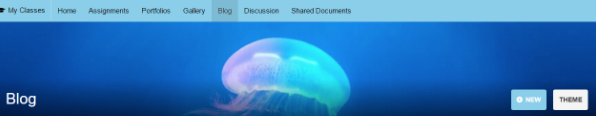 Formatting Ribbon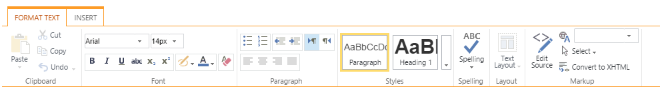 ​Using the Insert Ribbon​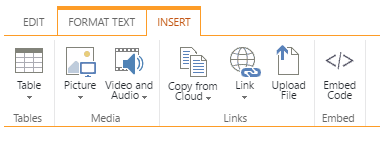 Inserting a Picture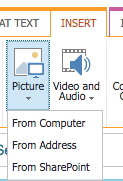 Inserting a Video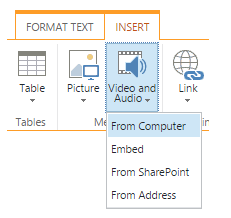 